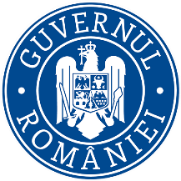 MINISTERUL FINANŢELORDirecţia generală managementul resurselor umaneNr. 391067/27.05.2024ANUNȚMinisterul Finanțelor cu sediul în Bd. Libertății nr.16, sector 5, organizează procedura de selecție în vederea ocupării prin transfer la cerere a funcţiilor publice de execuţie vacante din cadrul Direcției generale de legislație fiscală și reglementări vamale și contabile - Direcţia CBAM și Taxe VerziTransferul la cerere se va realiza în temeiul prevederilor art. 502 alin. (1) lit. c), ale art. 506 alin. (1) lit. b), alin. (2), alin. (5)  și alin. (9) din Ordonanța de urgență a Guvernului nr. 57/2019 privind Codul administrativ, cu modificările și completările ulterioare.Precizăm că potrivit dispozițiilor punctului 5.4 alin. (1) pct.1. din Procedura de sistem PS-33 Modificarea prin transfer a raporturilor de serviciu/muncă ale angajaților, la nivelul aparatului propriu al Ministerului Finanțelor, transferul la cerere se face la solicitarea funcționarului public, cu aprobarea ministrului finanțelor, după parcurgerea etapelor procedurii interne și a conducătorului autorității sau instituției publice în care își desfășoară activitatea funcționarul public.În situația în care persoana admisă în urma selecției renunță la transferul la cerere, se consideră admisă persoana clasată pe locul doi, în condițiile în care aceasta este admisă la interviu.Date desfășurare procedură de selecție și documente necesare:Cererea de transfer se depune de către persoanele interesate, în termen de 8 zile lucrătoare de la data publicării anunțului, respectiv în perioada 27.05 - 05.06.2024 inclusiv, la sediul Ministerului Finanțelor din Bd. Libertății, nr.16, sector 5, București - Direcția generală managementul resurselor umane – etaj 2, camera 469, în intervalele orare 8.30-17.00 (luni-joi) și 08.30-14.30 (vineri) și va fi însoțită de următoarele documente:curriculum vitae, modelul comun european;copia actului de identitate;copii ale diplomelor de studii, certificatelor și a altor documente care atestă efectuarea unor specializări și perfecționări, necesare în vederea verificării îndeplinirii condițiilor din fișa postului;copia carnetului de muncă și a adeverinței eliberate de angajator, după caz, pentru perioada lucrată, care să ateste vechimea în specialitatea studiilor solicitate pentru ocuparea funcției, precum și funcția publică în care este numit;adeverința medicală, care să ateste starea de sănătate corespunzătoare funcției solicitate.Copiile de pe actele de mai sus se prezintă fie în formă legalizată, fie însoțite de documentele originale, urmând a se certifica pentru conformitatea cu originalul de către secretarul comisiei.Procedura de selecție în cazul transferului la cerere cuprinde următoarele etape succesive:selecția persoanelor care îndeplinesc condițiile în vederea ocupării posturilor vacante prin transfer la cerere, pe baza documentelor depuse;proba interviu care va putea fi susținută doar de funcționarii publici care îndeplinesc condițiile de ocupare a posturilor menționate în anunț. Potrivit dispozițiilor punctului 5.4 alin. (7) pct.1. din Procedura de sistem PS-33 Modificarea prin transfer a raporturilor de serviciu/muncă ale angajaților, la nivelul aparatului propriu al Ministerului Finanțelor, în termen de 48 de ore de la data expirării termenului de depunere a cererilor de transfer, comisia de evaluare verifică îndeplinirea condițiilor de transfer la cerere.	Ulterior verificării dosarului/dosarelor de înscriere la procedura de transfer şi afişării rezultatului selecției, va fi organizată proba interviu în data de 25 IUNIE 2024, ora 11:00, la sediul Ministerului Finanțelor din Bd. Libertății, nr.16. 1.Condiţii pentru ocuparea prin transfer la cerere a funcției publice de execuție vacantă de expert clasa I, grad profesional superior (1 post) la Direcţia CBAM și Taxe Verzi - Compartiment CBAM 1:Studii de specialitate: studii universitare de licenţă, absolvite cu diplomă de licenţă sau echivalentă în domeniul științelor economice, științelor juridice sau științelor administrative;Limbi străine: limba engleză – nivel B1;Vechime în specialitatea studiilor necesare exercitării funcției publice - minimum 7 ani.2.Condiţii pentru ocuparea prin transfer la cerere a funcției publice de execuție vacante de expert clasa I, grad profesional superior (1 post) la Direcţia CBAM și Taxe Verzi - Compartiment CBAM 2:Studii de specialitate: studii universitare de licenţă, absolvite cu diplomă de licenţă sau echivalentă în domeniul științelor economice, științelor juridice sau științelor administrative;Cunoştinţe teoretice în domeniul tehnologiei informatiei: nivel utilizator – începător;Vechime în specialitatea studiilor necesare exercitării funcției publice - minimum 7 ani.3.Condiţii pentru ocuparea prin transfer la cerere a funcției publice de execuție vacante de inspector clasa I, grad profesional principal (1 post) la Direcţia CBAM și Taxe Verzi - Compartiment CBAM 2:Studii de specialitate: studii universitare de licenţă, absolvite cu diplomă de licenţă sau echivalentă în domeniul științelor economice, științelor juridice sau științelor administrative;Vechime în specialitatea studiilor necesare exercitării funcției publice - minimum 5 ani. BIBLIOGRAFIE PRIVIND OCUPAREA FUNCȚIILOR PUBLICE DE EXECUȚIE VACANTE Regulamentul (UE) 2023/956 al Parlamentului European și al Consiliului din 10 mai 2023 privind instituirea unui mecanism de ajustare a carbonului la frontieră;Regulamentul de punere în aplicare (UE) 2023/1773 al Comisiei din 17 august 2023 de stabilire a normelor de aplicare a Regulamentului (UE) 2023/956 al Parlamentului European și al Consiliului în ceea ce privește obligațiile de raportare în scopul mecanismului de ajustare a carbonului la frontieră în perioada de tranziție.Persoana de contact pentru informații suplimentare și pentru depunerea dosarelor de transfer la cerere este doamna Simona IORDACHE - expert superior, telefon 021.319.97.59/int.1214.